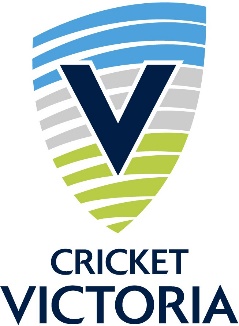 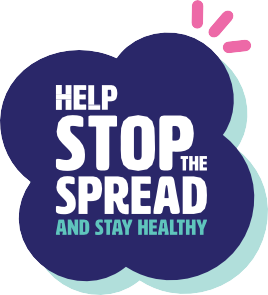 







ATTENDANCE REGISTER
CHECK IN & OUT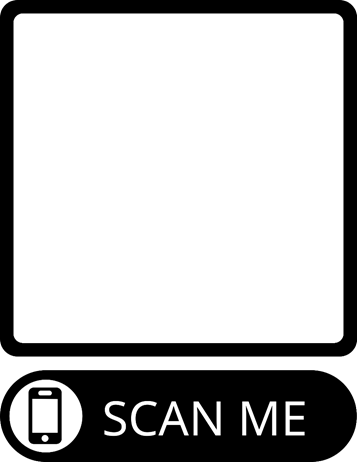 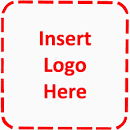 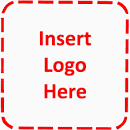 Open the Camera App on your phoneFocus your camera on the QR code and wait for a box to appear at the top of your phoneGo to the website that is opened on your phone.Complete your contact detailsConfirm your check-inPlease remember to check out when you leave the facility by completing the same process.
Details collected will be destroyed after 28 days in line with DHHS requirements.